PROGRAMACIÓ1.- Què és la programació ?Veure el video:https://www.youtube.com/watch?v=uKU0RQ3J0aw2.- Després entreu aquí:https://studio.code.org/s/mc/stage/1/puzzle/1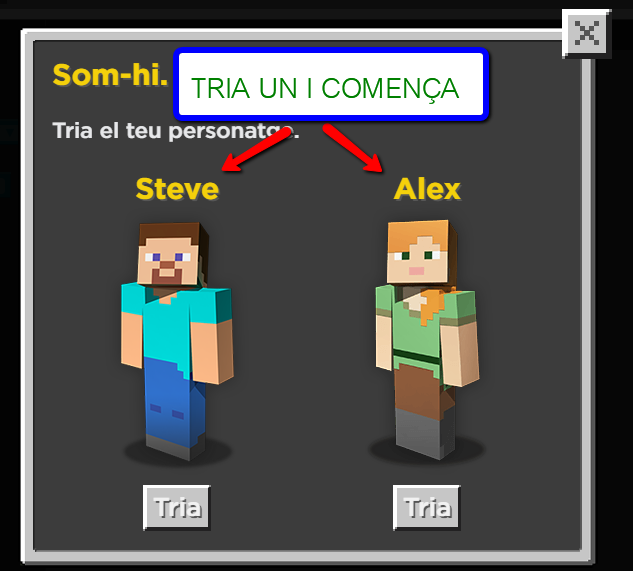 Intenta arribar al 4art puzzle. Molta sort.